１１月２６日（火曜日）、吹田市 夢つながり未来館にて「令和元年度 第２回おおさか元気広場関係者研修会」を開催しました。講演や事例紹介、交流を通して、学校関係者や地域コーディネーターが一緒に、身体あそびを通した子どもの育ち等について考えました。１．講演　　　　　吹田市教育委員会 地域教育部 まなびの支援課　　岡田　隆男　氏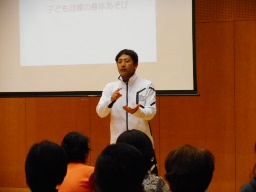 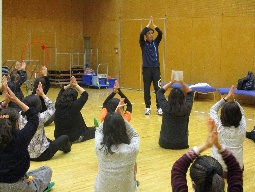 ２．企業・団体によるプログラム紹介　　大阪府障がい者スポーツ協会によるプログラム紹介　　　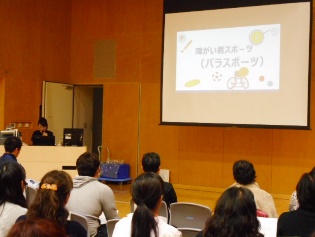 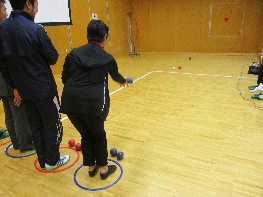 ３．交流　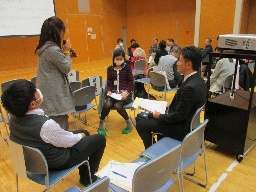 ４．おおさか元気広場をはじめ、企業・団体による学校や地域で活用できるプログラムの紹介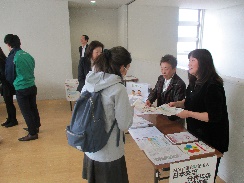 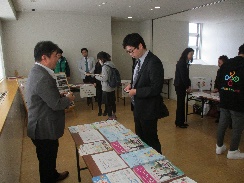 